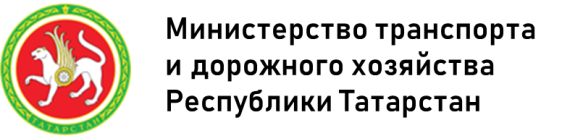 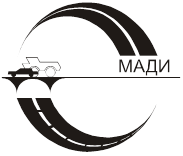 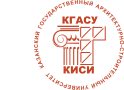 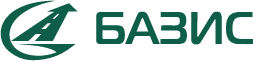 ЗАЯВКА НА УЧАСТИЕ В КОНФЕРЕНЦИИ «ДОРОГИ ЕВРАЗИИ»г. КАЗАНЬ, 15-16 ФЕВРАЛЯ 2024 ГОДАЗаполненную форму и карточку организации необходимо отправить на электронную почту: dorogi-evrazii@mail.ruДАННЫЕ УЧАСТНИКОВПАКЕТ УЧАСТНИКА*РЕГИСТРАЦИЯ УЧАСТНИКОВ ОТКРЫТА ДО 1 ФЕВРАЛЯ 2024 ГОДАДЛЯ ВЫСТАВЛЕНИЯ СЧЕТА, ПОЖАЛУЙСТА, ПРИШЛИТЕ КАРТОЧКУ ОРГАНИЗАЦИИ ИЛИ ЗАПОЛНИТЕ ФОРМУ С РЕКВИЗИТАМИ ВАШЕЙ КОМПАНИИ:Заполненную форму и карточку организации необходимо отправить на электронную почту: dorogi-evrazii@mail.ruЕсли у Вас возникли вопросы по участию, партнерскому взаимодействию, а также по участию в конференции обращайтесь в оргкомитет мероприятия по телефону:+7 (987) 402-11-49 Сергеев РоманНазвание организации Категория участника(заказчик, дорожно-строительная организация, коммерческая организация)Адрес организацииЭл. почта Контактное лицо:(ФИО, должность, тел, эл. почта)№ФИО УчастникаДолжностьТелефонЭл. почта12345№Пакет ОписаниеСтоимость 1Дорожно-строительная организацияУчастие в конференции, пакет участника, кофе-брейки, гала-ужин25 000 руб. (1 чел.)2ЗаказчикУчастие в конференции, пакет участника, кофе-брейки, гала-ужинбесплатно (2 чел.)3Партнер без стендаУчастие в конференции, пакет участника, кофе-брейки, гала-ужин50 000 руб. (1 чел.)4Партнер со стендомУчастие в конференции, пакет участника, кофе-брейки, гала-ужин, выставочный стенд, логотип на пресс-волле, диплом150 000 руб. (2 чел.)5Партнер с докладомУчастие в конференции, пакет участника, кофе-брейки, гала-ужин, выставочный стенд, логотип на пресс-волле, в зале проведения конференции, на пакете участника, включение рекламных материалов в пакет участника, диплом250 000 руб (2 чел.)Полное наименование компании Юридический адресФактический адресИННКППРасчетный счетКорреспондентский счетБанкБИКТелефон, факс, e-mailИнформация о лицах, подписывающих документы от имени компании: Информация о лицах, подписывающих документы от имени компании: ДолжностьФИО (полностью)На основании какого документа действует (в случае действия по доверенности указать номер/дату и приложить копию)